 01.06.2017                            п.Красногорский                                             № 27-пО создании патрульно-маневреннойгруппы на территории муниципального образования Красногорский сельсовет       В целях снижения риска возникновения ЧС, обусловленных природными пожарами и уменьшения их последствий, во исполнение Федерального закона от 21.12.1994 № 69-ФЗ «О пожарной безопасности», а также  на основании приказа Министерства Российской Федерации по делам гражданской обороны, чрезвычайным ситуациям и ликвидации последствий стихийных бедствий (МЧС России) от 26.01.2016 № 26 постановляю:       1. Главе администрации муниципального образования Красногорский сельсовет Латфулину К.Р.., создать в МО Красногорский сельсовет патрульно-маневренную группу;       2. Главе администрации муниципального образования  Красногорский сельсовет Латфулину К.Р.., организовать работу патрульно-маневренной группы по недопущению возникновения загораний, своевременному их выявлению, а так же принятию незамедлительных мер по их локализации;       3.Утвердить порядок организации и работы патрульно-маневренной группы муниципального образования Красногорский сельсовет (приложение № 1);       4. Утвердить состав патрульно-маневренной группы (приложение № 2).       5. Разместить настоящее постановление на официальном сайте администрации муниципального образования  Красногорский сельсовет.       6. Контроль за исполнением постановления оставляю за собой.Глава администрации                                                                    К.Р.Латфулин                                                                                                     Приложение № 1                                                                                                                                                                                               от 01.06.2017 г. № 27-п	П О Р Я Д О К	организации и работы патрульно-маневренных групп сельских поселений1.	Патрульно-маневренные группы создаются в каждом населенном пункте (не менее одной) Красногорского сельсовета. Количество зависит от числа населенных пунктов и степени пожарной опасности.2.	Состав патрульно-маневренной группы определяется постановлением главы администрации  Красногорского сельсовета. Рекомендуемый состав:- глава администрации Красногорского сельсовета или работник населенного пункта назначенный им;- водитель;- члены подразделений добровольной пожарной охраны, волонтеры.3.	Основными задачами патрульной группы являются:- выявление фактов сжигания населением мусора на территории населенных пунктов сельского поселения, загораний (горения) травы, стерни на территории  Красногорского сельсовета; - проведение профилактических мероприятий среди населения по соблюдению правил противопожарного режима;-  принятие мер по локализации и ликвидации выявленных загораний и сжигания мусора  до прибытия дополнительных сил;- идентификации термических точек, определение площади пожара, направления и скорости распространения огня;-   принятие решения о необходимости привлечения дополнительных сил и средств;-   передача информации в ЕДДС Асекеевского района;- актирование факта возгорания, первичное определение возможной причины его возникновения и выявление лиц виновных в совершении правонарушения, с дальнейшей передачей информации в надзорные органы.4. При повышенной вероятности возникновения природных пожаров (ландшафтных пожаров, сжигания прошлогодней травы, камыша и пр.) работа патрульных групп организуется ежедневно. Состав, маршрут движения и время работы группы планируется заранее, на следующие сутки. Информация передается в ЕДДС Асекеевского района.5.	При получении сведений о нескольких термических точках, реагирование осуществляется на каждую из них, в первую очередь проверяются термические точки, расположенные в 2-х километровой зоне от населенных пунктов.Выезд патрульно-маневренной группы осуществляется по решению главы администрации  Красногорского сельсовета не позднее 10 минут с момента получения информации о выявленной термической точке.6.	По результатам отработки термических точек, старший патрульно-маневренной группы проводит анализ реагирования (с приложением актов, фотоматериалов) и направляет материалы главе администрации  Красногорского сельсовета.7.	Специалист администрации Красногорского сельсовета информирует ЕДДС Асекеевского района                                                                                                                                     Приложение № 2	от 01.06.2017 №27-пСостав патрульно-маневренной группы  Красногорского сельсовета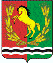 АДМИНИСТРАЦИЯМУНИЦИПАЛЬНОГО ОБРАЗОВАНИЯ КРАСНОГОРСКИЙ СЕЛЬСОВЕТ АСЕКЕВСКОГО РАЙОНА ОРЕНБУРГСКОЙ ОБЛАСТИП О С Т А Н О В Л Е Н И Е№ п/пНаименование населенного пунктаФИОстаршего рабочейгруппыФИО членов группыПеречень привлекаемой техники123451п.Красно-горскийЛатфулин Кашиф Рашитович тел. 8 9228216063Валеев Рустам АхтамовичМугинов Масхут АбугалеевичЗИЛ - 131 2пос. ОгонекЛатфулин Кашиф Рашитович тел. 8 9228216063Валеев Рустам АхтамовичМугинов Масхут АбугалеевичЗИЛ -131 